Name: __________________________________________________________  1stgrade   PAGE 81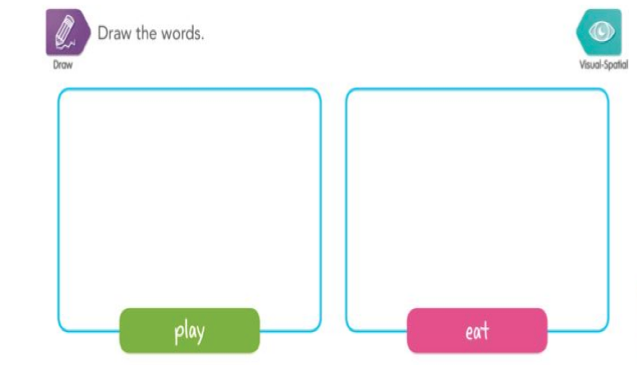 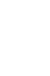 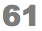 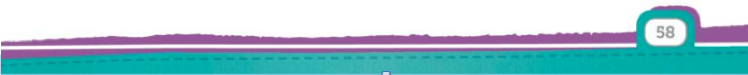 